BERNIT zählt zu den führenden Betrieben der Fliesen- und Natursteinbranche, verfügt über 3 Standorte (Straßwalchen, Salzburg, Wien) und beschäftigt 50 Mitarbeiter. Zur Verstärkung unseres erfolgreichen Teams in Straßwalchen suchen wir eine/nFACHARBEITER (m/w/d) Natursteinverarbeitung, SteindorfVollzeitDu bist handwerklich geschickt und packst gerne an? Egal ob motivierte/r Quer- oder WiedereinsteigerIn-> dieses Jobangebot ist ideal für Dich!DEINE ZUKÜNFTIGEN AUFGABEN:Verarbeitung von Natursteinrohplatten zu verschiedenen Werkstücken (Küchenarbeitsplatten, Waschtische, Stufen, Fensterbänke, …)Bedienen von CNC-Maschinen und Sägeanlagen sowie Rüsten der BearbeitungszentrenQualitätskontrolle Zuvorkommender Umgang mit unseren Kunden, Lieferanten und KollegenDAS BRINGST DU MIT: Freude am ArbeitenHandwerkliche Ausbildung (Steinmetz, Tischler,…) bzw. entsprechendes technisches Verständnis Selbstständige, flexible Arbeitsbereitschaft, körperlich belastbar und zuverlässigErfahrung im Fertigen & Bearbeiten & Versetzen von Natursteinzuschnitten wäre von VorteilTeamplayerIn mit eigenverantwortlicher und genauer ArbeitsweiseDAS BIETEN WIR DIR:die Möglichkeit dich aktiv einzubringenein kollegiales Arbeitsklima in einem kleinen Team mit flacher Hierarchie und Du-Kultureinen langfristig sicheren Arbeitsplatz in einem traditionsreichen FamilienbetriebKein Schichtbetrieb (38,5 Std/Woche, MO bis FR zwischen 07:00 und 17:00 Uhr)Eine Entlohnung die deiner Qualifikation und Leistung entspricht zzgl. Bonus
Bewirb Dich jetzt! Sende Deine Bewerbungsunterlagen per Mail, Post oder ruf einfach an!
Deine Ansprechpartnerin ist Frau Karina Rieger
Email: k.rieger@bernit.at oder Tel.: 06215/8531-24Mehr Infos zu BERNIT findest du auf www.bernit.at und auf unseren Social-Mediakanälen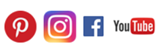 